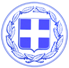                       Κως, 23 Ιουνίου 2017ΔΕΛΤΙΟ ΤΥΠΟΥΓΙΩΡΓΟΣ ΚΥΡΙΤΣΗΣ : “ Οι συμβασιούχοι της καθαριότητας έβαλαν πάνω από όλα την Κω. Τους συγχαίρω δημόσια. ”Ο Δήμαρχος Κω κ. Γιώργος Κυρίτσης, έκανε την ακόλουθη δήλωση:“Οι συμβασιούχοι του Δήμου Κω στην καθαριότητα, έδειξαν υψηλό αίσθημα κοινωνικής ευθύνης, αποφεύγοντας την κλιμάκωση των κινητοποιήσεων τους.Έβαλαν μπροστά και πάνω από όλα την υπεράσπιση της εικόνας και της τουριστικής ταυτότητας του νησιού.Θέλω να τους συγχαρώ δημόσια.Όλοι οι εργαζόμενοι στην καθαριότητα έδωσαν τον καλύτερο τους εαυτό όταν η Κως χρειάστηκε να αντιμετωπίσει δύσκολες στιγμές το καλοκαίρι του 2015 με το μεταναστευτικό. Αυτοί κράτησαν την πόλη καθαρή.Είναι γνωστές οι θέσεις μου για το ζήτημα που έχει ανακύψει. Άλλοι ήταν αυτοί που τους παραπλάνησαν και τους εξαπάτησαν.Οι εργαζόμενοι ξέρουν ότι ο Δήμος Κω τους έλεγε την αλήθεια από την πρώτη στιγμή και είχαμε προβλέψει τι θα συνέβαινε. Τους ενημερώσαμε για το συνταγματικό ζήτημα αλλά και την απαγόρευση των προσλήψεων, με βάση το μεσοπρόθεσμο που είχε ψηφιστεί από τη Βουλή.Κάποια στιγμή το εμπόριο της ελπίδας και η εκμετάλλευση της αγωνίας των ανθρώπων για εργασία, πρέπει να σταματήσει σε αυτό τον τόπο.”Γραφείο Τύπου Δήμου Κω